Задания по обучению грамотеРебёнок может придумывать свои предложения, но чётко по схеме. Можно поиграть в игру, кто придумает предложение по схеме интересней: мама или ребёнок, сестричка, братишка, папа  или ребёнок. Считать количество слов в предложении. Если трудно некоторые схемы, пусть ребёнок выберет, по каким картинкам он хочет составить предложение.Составление предложений по схемеМама: Рассмотри первую схему. Как ты думаешь, сколько слов будет в первом предложении?Ребёнок : 4 словаМама: Придумай предложение по первой схеме. Ребёнок: Цветок поставили в вазу. Мама: Какое первое слово?Ребёнок :ЦветокМама: Какое второе слово ?Ребёнок: поставилиМама: какое третье самое коротенькое слово послушай: Цветок поставили в  вазу). Какое слов третье?Ребёнок :вМама: какое четвёртое слово?Ребёнок: вазу.Аналогично:2 предложение: (Ваза стоит на столе)3 предложение: В вазу поставили цветок.4предложение:Кошка прыгнула на стол. Или Кошка залезла на стол. 5 предложение: Ваза упала и разбилась.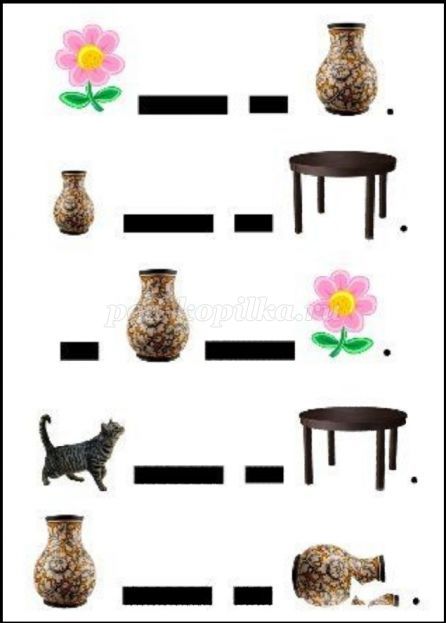 В лесу живёт ёжик.Ёжик любит яблоко  и грибы.Лиса играет с ёжиким.Ёж улыбается лисе.Или :Ёж боится лису.Белочка изаяц друзья.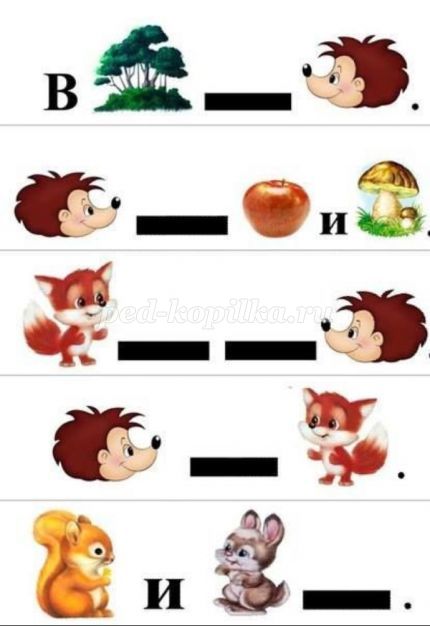 Ребята пошли в лес.Стоит зелёный лес.Птичка села на ветку.В лесу живёт заяц.Заяц любит морковку.ъ\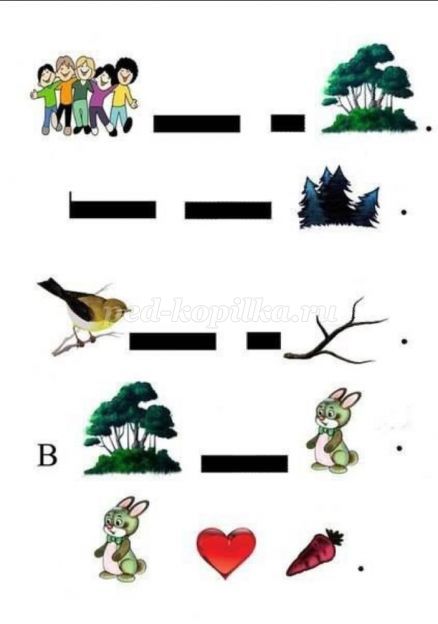 Медведь живёт в лесу.(В предложении 4 слова. Какое первое? Медведь. Какое второе? Живёт.Какое третье? В.     Какое четвёртое? Лесу. Ярко светит солнце. (В предложении три слова. Первое -  ярко, второе -  светит. Третье  - солнце)Птица живёт в скворечнике. (4 слова)Солнце спряталось за тучу.(4слова)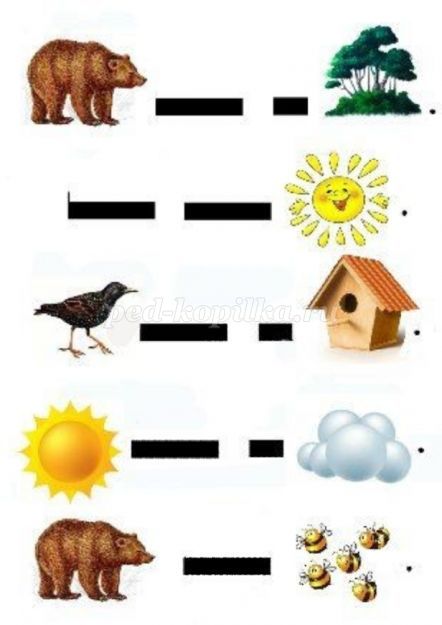 2.Выделениезвука вслове.1) Назови слова, вкоторых есть звук ц.Какойзвук ц гласныйили согласный?Ребёнок? Согласный.Мама: Почему? Ребёнок: Воздухвстречает преграду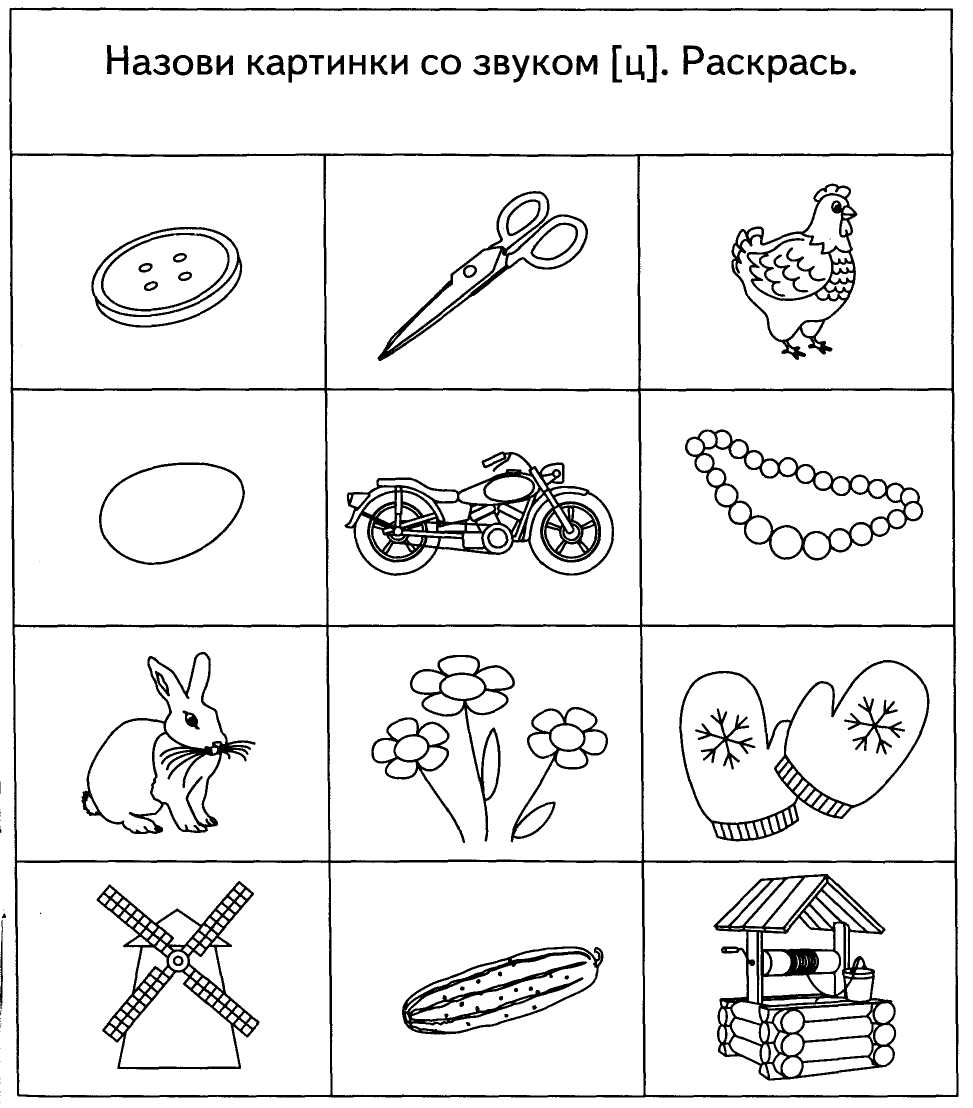 2) Назови  слова , которые начинаюся со звука А.Назови  предметы , у которых звук а в конце слова. Назови предметы, вкоторых нет звука А.Какойзвук А гласныйили согласный?Дети: Гласный.Почему? Его можно пропеть.Воздух не встречает преграду.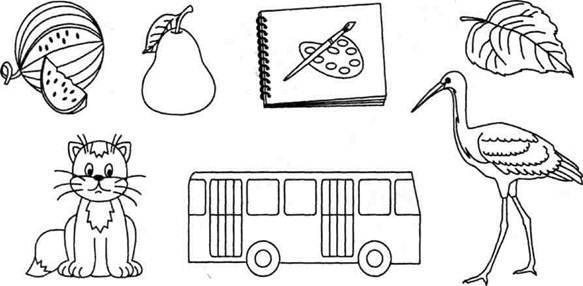 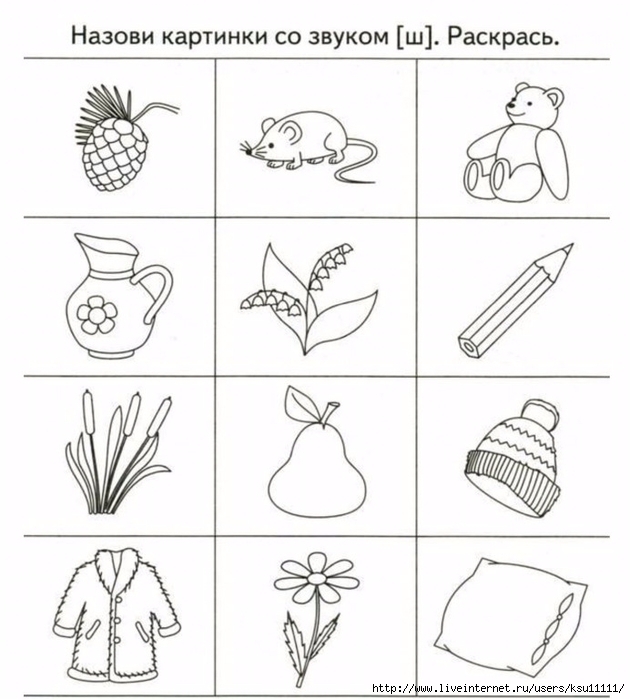 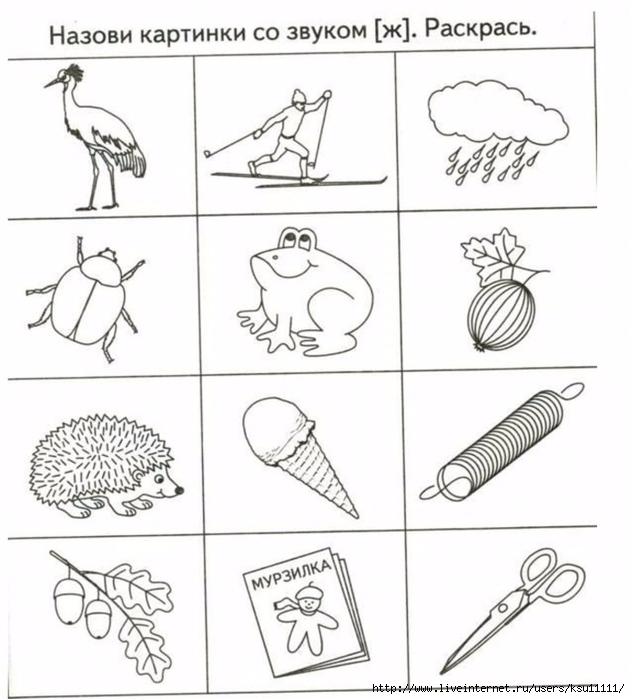 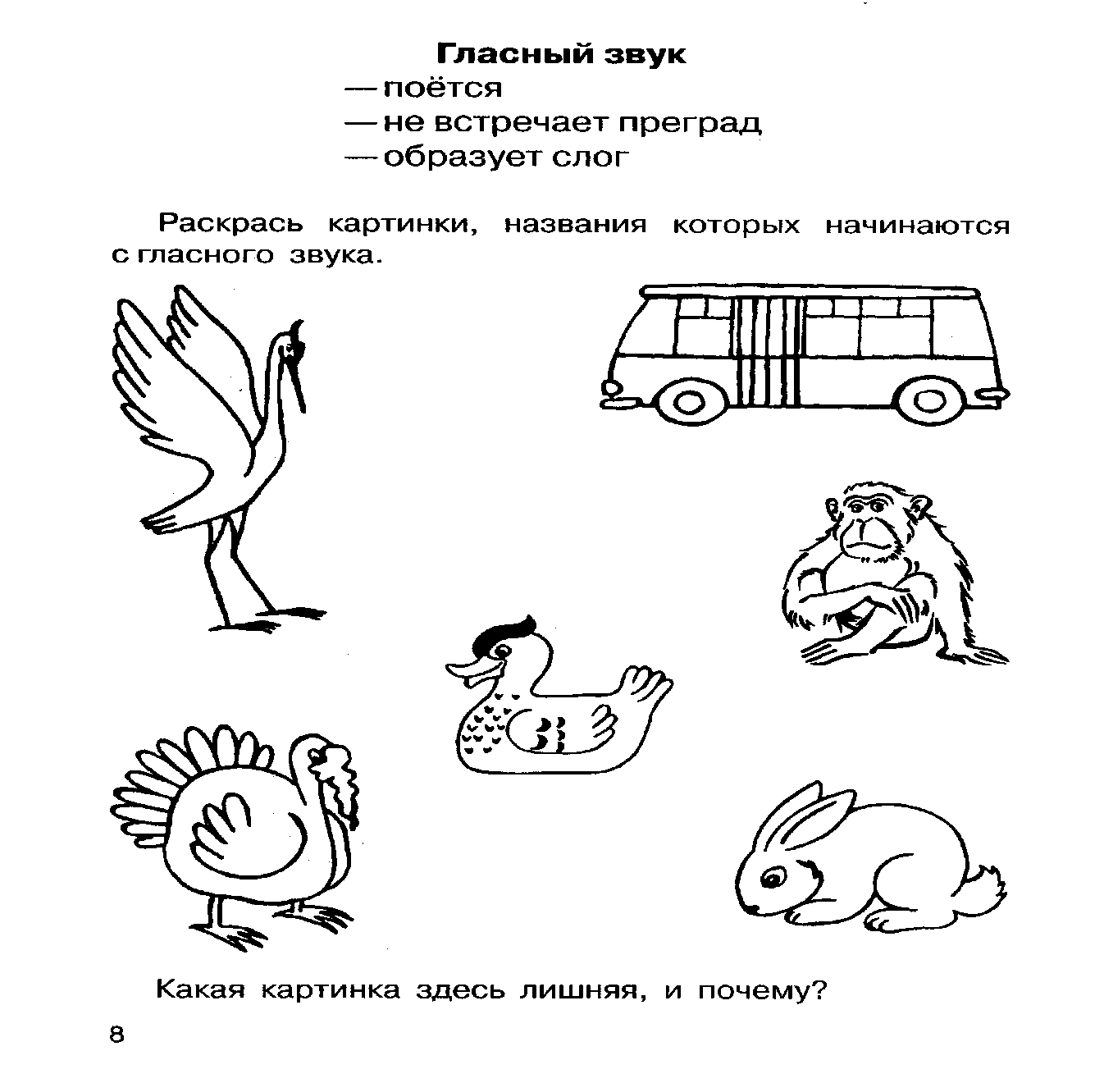 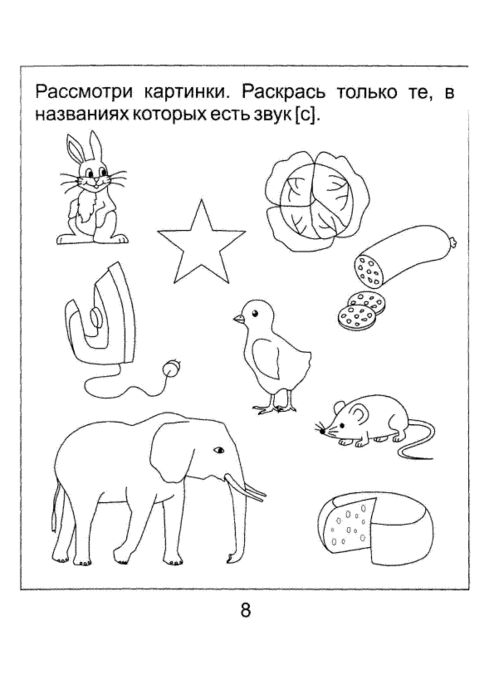 Назови слова, вкоторых естьзвук О. Какой он?(Гласный) Почему?(Можно пропеть). 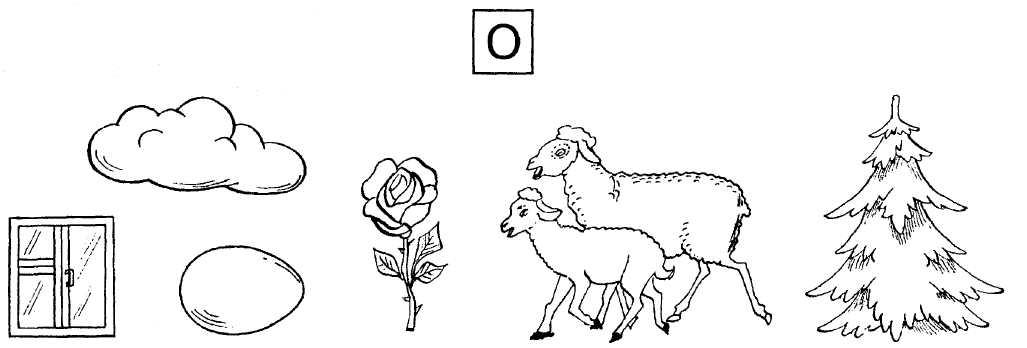 3)Соотнесение слов со схемой.Мама: Прохлопай слово зонт. Сколько слогов (частей)  в слове?)Ребёнок: один. Значит картинку зонт соединим с каким квадратиком? С тем, который состоит из одного прямоугольника.Мама: Назови и прохлопай  следующее словоРебёнок: кош – каМама: Сколько слогов?Ребёнок: дваМама: С чем соединишь?
Ребёнок со схемой, состоящей из двух прямоугольников.Аналогично слова те- ле – фон(три слога),лук(один слог), бу – сы (два слога), шарик (два слога), ли – са(два слога),де – ре – во (три слога), ва – за (два слога), со – ба – как(три слога).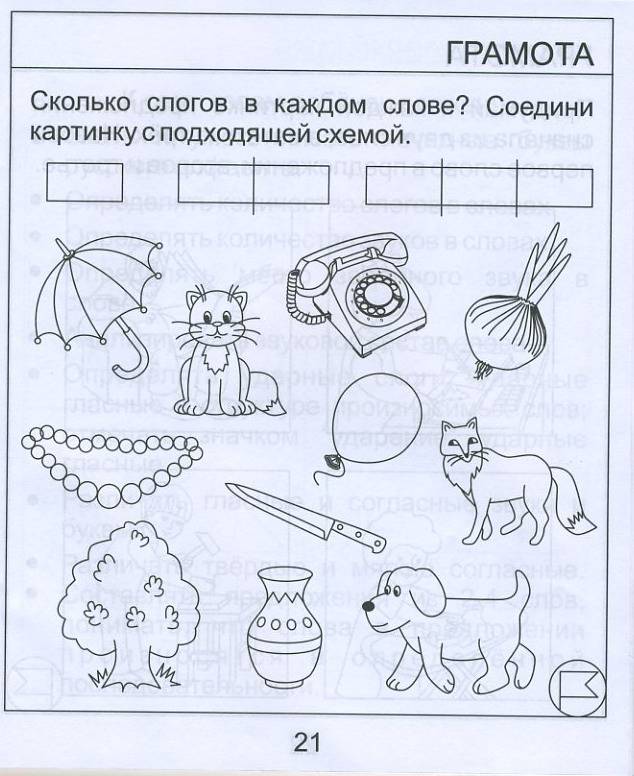 